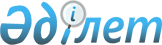 О внесении изменений в решение 20 сессии районного маслихата от 24 декабря 2013 года № 20/166 "О районном бюджете на 2014-2016 годы"Решение Шетского районного маслихата Карагандинской области от 25 ноября 2014 года N 26/222. Зарегистрировано Департаментом юстиции Карагандинской области 12 декабря 2014 года N 2865      Примечание РЦПИ:

      В тексте документа сохранена пунктуация и орфография оригинала.

      В соответствии с Бюджетным кодексом Республики Казахстан от 4 декабря 2008 года, Законом Республики Казахстан "О местном государственном управлении и самоуправлении в Республике Казахстан" от 23 января 2001 года районный маслихат РЕШИЛ:



      1. Внести в решение 20 сессии районного маслихата от 24 декабря 2013 года № 20/166 "О районном бюджете на 2014-2016 годы" (зарегистрировано в Реестре государственной регистрации нормативных правовых актов за № 2506, опубликовано в газете "Шет шұғыласы" от 23 января 2014 года № 03 (10 467)) следующие изменения:



      1) пункт 1 изложить в новой редакции:

      "1. Утвердить районный бюджет на 2014-2016 годы согласно приложениям 1, 2, 3 соответственно, в том числе на 2014 год в следующих объемах:

      1) доходы - 4536855 тысяч тенге, в том числе по:

      налоговым поступлениям – 1907361 тысяч тенге;

      неналоговым поступлениям - 17542 тысяч тенге;

      поступлениям от продажи основного капитала - 3444 тысяч тенге;

      поступлениям трансфертов - 2608508 тысяч тенге;

      2) затраты - 4586932 тысяч тенге;

      3) чистое бюджетное кредитование - 90877 тысяч тенге;

      бюджетные кредиты – 90877 тысяч тенге;

      погашение бюджетных кредитов - 12509 тысяч тенге;

      4) Сальдо по операциям с финансовыми активами – 0 тысяч тенге;

      приобретение финансовых активов – 0 тысяч тенге;

      поступления от продажи финансовых активов государства – 0 тысяч тенге;

      5) дефицит (профицит) бюджета – минус 128445 тысяч тенге;

      6) финансирование дефицита (использование профицита) бюджета – 128445 тысяч тенге;

      поступление займов – 90877 тысяч тенге;

      погашение займов – 12509 тысяч тенге;

      используемые остатки бюджетных средств – 50077 тысяч тенге.";



      2) приложение 1 к указанному решению изложить в новой редакции согласно приложению к настоящему решению.



      2. Настоящее решение вводится в действие с 1 января 2014 года.      Председатель сессии                        А. Кызылов      Секретарь районного

      маслихата                                  А. Смагулулы

Приложение

к решению 26 сессии

районного маслихата

от 25 ноября 2014 года № 26/222Приложение 1

к решению 20 сессии

районного маслихата

от 24 декабря 2013 года № 20/166 

Районный бюджет на 2014 год
					© 2012. РГП на ПХВ «Институт законодательства и правовой информации Республики Казахстан» Министерства юстиции Республики Казахстан
				КатегорияКатегорияКатегорияКатегорияСумма (тыс. тенге)КлассКлассКлассСумма (тыс. тенге)ПодклассПодклассСумма (тыс. тенге)НаименованиеСумма (тыс. тенге)123451. Доходы45368551Налоговые поступления190736101Подоходный налог3281272Индивидуальный подоходный налог32812703Социальный налог3462551Социальный налог34625504Налоги на собственность10799151Налоги на имущество10272113Земельный налог41054Налог на транспортные средства442385Единый земельный налог436105Внутренние налоги на товары, работы и услуги1482262Акцизы37043Поступления за использование природных и других ресурсов1375214Сборы за ведение предпринимательской и профессиональной деятельности700108Обязательные платежи, взимаемые за совершение юридически значимых действий и (или) выдачу документов уполномоченными на то государственными органами или должностными лицами44341Государственная пошлина44342Неналоговые поступления1754201Доходы от государственной собственности421206Прочие неналоговые поступления133081Прочие неналоговые поступления133083Поступления от продажи основного капитала344403Продажа земли и нематериальных активов34441Продажа земли34444Поступления трансфертов 260850802Трансферты из вышестоящих органов государственного управления26085082Трансферты из областного бюджета2608508Функциональная группаФункциональная группаФункциональная группаФункциональная группаФункциональная группаСумма (тысяч тенге)Функциональная подгруппаФункциональная подгруппаФункциональная подгруппаФункциональная подгруппаСумма (тысяч тенге)Администратор бюджетных программАдминистратор бюджетных программАдминистратор бюджетных программСумма (тысяч тенге)ПрограммаПрограммаСумма (тысяч тенге)НаименованиеСумма (тысяч тенге)II. Затраты458693201Государственные услуги общего характера5165431Представительные, исполнительные и другие органы, выполняющие общие функции государственного управления475649112Аппарат маслихата района (города областного значения)22697001Услуги по обеспечению деятельности маслихата района (города областного значения)20932003Капитальные расходы государственного органа 1765122Аппарат акима района (города областного значения)88527001Услуги по обеспечению деятельности акима района (города областного значения)79021003Капитальные расходы государственного органа9506123Аппарат акима района в городе, города районного значения, поселка, села, сельского округа364425001Услуги по обеспечению деятельности акима района в городе, города районного значения, поселка, села, сельского округа337197022Капитальные расходы государственного органа272282Финансовая деятельность4219459Отдел экономики и финансов района (города областного значения)4219003Проведение оценки имущества в целях налогообложения932011Учет, хранение, оценка и реализация имущества, поступившего в коммунальную собственность32875Планирование и статистическая деятельность119459Отдел экономики и финансов района (города областного значения)119061Экспертиза и оценка документации по вопросам бюджетных инвестиций, проведение оценки реализации бюджетных инвестиций1199Прочие государственные услуги общего характера36556459Отдел экономики и финансов района (города областного значения)36556001Услуги по реализации государственной политики в области формирования и развития экономической политики, государственного планирования, исполнения бюджета и управления коммунальной собственностью района (города областного значения)31716015Капитальные расходы государственного органа 484002Оборона66121Военные нужды6612122Аппарат акима района (города областного значения)6612005Мероприятия в рамках исполнения всеобщей воинской обязанности661203Общественный порядок, безопасность, правовая, судебная, уголовно-исполнительная деятельность5689Прочие услуги в области общественного порядка и безопасности568458Отдел жилищно-коммунального хозяйства, пассажирского транспорта и автомобильных дорог района (города областного значения)568021Обеспечение безопасности дорожного движения в населенных пунктах56804Образование28519951Дошкольное воспитание и обучение230622471Отдел образования, физической культуры и спорта района (города областного значения)230622003Обеспечение деятельности организаций дошкольного воспитания и обучения188549040Реализация государственного образовательного заказа в дошкольных организациях образования420732Начальное, основное среднее и общее среднее образование2483887123Аппарат акима района в городе, города районного значения, поселка, села, сельского округа6444005Организация бесплатного подвоза учащихся до школы и обратно в сельской местности6444471Отдел образования, физической культуры и спорта района (города областного значения)2477443004Общеобразовательное обучение2449601005Дополнительное образование для детей и юношества278424Техническое и профессиональное, послесреднее образование35149471Отдел образования, физической культуры и спорта района (города областного значения)35149007Организация профессионального обучения351499Прочие услуги в области образования102337471Отдел образования, физической культуры и спорта района (города областного значения)102337009Приобретение и доставка учебников, учебно-методических комплексов для государственных учреждений образования района (города областного значения)16211020Ежемесячная выплата денежных средств опекунам (попечителям) на содержание ребенка-сироты (детей-сирот), и ребенка (детей), оставшегося без попечения родителей10614067Капитальные расходы подведомственных государственных учреждений и организаций7551206Социальная помощь и социальное обеспечение1584392Социальная помощь128490123Аппарат акима района в городе, города районного значения, поселка, села, сельского округа13371003Оказание социальной помощи нуждающимся гражданам на дому13371451Отдел занятости и социальных программ района (города областного значения)115119002Программа занятости32458004Оказание социальной помощи на приобретение топлива специалистам здравоохранения, образования, социального обеспечения, культуры, спорта и ветеринарии в сельской местности в соответствии с законодательством Республики Казахстан15386005Государственная адресная социальная помощь21337006Оказание жилищной помощи 1073007Социальная помощь отдельным категориям нуждающихся граждан по решениям местных представительных органов15000010Материальное обеспечение детей-инвалидов, воспитывающихся и обучающихся на дому182016Государственные пособия на детей до 18 лет21950017Обеспечение нуждающихся инвалидов обязательными гигиеническими средствами и предоставление услуг специалистами жестового языка, индивидуальными помощниками в соответствии с индивидуальной программой реабилитации инвалида77339Прочие услуги в области социальной помощи и социального обеспечения29949451Отдел занятости и социальных программ района (города областного значения)29949001Услуги по реализации государственной политики на местном уровне в области обеспечения занятости и реализации социальных программ для населения24602011Оплата услуг по зачислению, выплате и доставке пособий и других социальных выплат2514021Капитальные расходы государственного органа 283307Жилищно-коммунальное хозяйство3036851Жилищное хозяйство130009123Аппарат акима района в городе, города районного значения, поселка, села, сельского округа9685007Организация сохранения государственного жилищного фонда города районного значения, поселка, села, сельского округа1496027Ремонт и благоустройство объектов в рамках развития городов и сельских населенных пунктов по Дорожной карте занятости 20208189455Отдел культуры и развития языков района (города областного значения)600024Ремонт объектов в рамках развития городов и сельских населенных пунктов по Дорожной карте занятости 2020600458Отдел жилищно-коммунального хозяйства, пассажирского транспорта и автомобильных дорог района (города областного значения)28077003Организация сохранения государственного жилищного фонда3800004Обеспечение жильем отдельных категорий граждан7900031Изготовление технических паспортов на объекты кондоминиумов1200033Проектирование, развитие, обустройство и (или) приобретение инженерно-коммуникационной инфраструктуры 6160041Ремонт и благоустройство объектов в рамках развития городов и сельских населенных пунктов по Дорожной карте занятости 20209017467Отдел строительства района (города областного значения)75640003Проектирование, строительство и (или) приобретение жилья коммунального жилищного фонда 52559004Проектирование, развитие, обустройство и (или) приобретение инженерно-коммуникационной инфраструктуры 23081471Отдел образования, физической культуры и спорта района (города областного значения)7010026Ремонт объектов в рамках развития городов и сельских населенных пунктов по Дорожной карте занятости 20207010479Отдел жилищной инспекции района (города областного значения)8997001Услуги по реализации государственной политики на местном уровне в области жилищного фонда8758005Капитальные расходы государственного органа 2392Коммунальное хозяйство46385123Аппарат акима района в городе, города районного значения, поселка, села, сельского округа26932014Организация водоснабжения населенных пунктов26932467Отдел строительства района (города областного значения)19453006Развитие системы водоснабжения и водоотведения 194533Благоустройство населенных пунктов127291123Аппарат акима района в городе, города районного значения, поселка, села, сельского округа127291008Освещение улиц населенных пунктов42748009Обеспечение санитарии населенных пунктов9616010Содержание мест захоронений и погребение безродных80011Благоустройство и озеленение населенных пунктов7484708Культура, спорт, туризм и информационное пространство3694071Деятельность в области культуры239778123Аппарат акима района в городе, города районного значения, поселка, села, сельского округа2045006Поддержка культурно-досуговой работы на местном уровне2045455Отдел культуры и развития языков района (города областного значения)237733003Поддержка культурно-досуговой работы2377332Спорт12406467Отдел строительства района (города областного значения)3850008Развитие объектов спорта3850471Отдел образования, физической культуры и спорта района (города областного значения)8556013Развитие массового спорта и национальных видов спорта2330014Проведение спортивных соревнований на районном (города областного значения) уровне2619015Подготовка и участие членов сборных команд района (города областного значения) по различным видам спорта на областных спортивных соревнованиях36073Информационное пространство84980455Отдел культуры и развития языков района (города областного значения)73580006Функционирование районных (городских) библиотек73580456Отдел внутренней политики района (города областного значения)11400002Услуги по проведению государственной информационной политики через газеты и журналы 10200005Услуги по проведению государственной информационной политики через телерадиовещание12009Прочие услуги по организации культуры, спорта, туризма и информационного пространства32243455Отдел культуры и развития языков района (города областного значения)8491001Услуги по реализации государственной политики на местном уровне в области развития языков и культуры8491456Отдел внутренней политики района (города областного значения)23752001Услуги по реализации государственной политики на местном уровне в области информации, укрепления государственности и формирования социального оптимизма граждан14814003Реализация мероприятий в сфере молодежной политики8788006Капитальные расходы государственного органа 15010Сельское, водное, лесное, рыбное хозяйство, особо охраняемые природные территории, охрана окружающей среды и животного мира, земельные отношения1781371Сельское хозяйство49661459Отдел экономики и финансов района (города областного значения)23006099Реализация мер по оказанию социальной поддержки специалистов23006467Отдел строительства района (города областного значения)700010Развитие объектов сельского хозяйства700474Отдел сельского хозяйства и ветеринарии района (города областного значения)25955001Услуги по реализации государственной политики на местном уровне в сфере сельского хозяйства и ветеринарии 13501003Капитальные расходы государственного органа 64006Организация санитарного убоя больных животных1300007Организация отлова и уничтожения бродячих собак и кошек1520008Возмещение владельцам стоимости изымаемых и уничтожаемых больных животных, продуктов и сырья животного происхождения9070012Проведение мероприятий по идентификации сельскохозяйственных животных 5006Земельные отношения24336463Отдел земельных отношений района (города областного значения)24336001Услуги по реализации государственной политики в области регулирования земельных отношений на территории района (города областного значения)18508004Организация работ по зонированию земель5264007Капитальные расходы государственного органа 5649Прочие услуги в области сельского, водного, лесного, рыбного хозяйства, охраны окружающей среды и земельных отношений104140474Отдел сельского хозяйства и ветеринарии района (города областного значения)104140013Проведение противоэпизоотических мероприятий10414011Промышленность, архитектурная, градостроительная и строительная деятельность317022Архитектурная, градостроительная и строительная деятельность31702467Отдел строительства района (города областного значения)13579001Услуги по реализации государственной политики на местном уровне в области строительства11129017Капитальные расходы государственного органа 2450468Отдел архитектуры и градостроительства района (города областного значения)18123001Услуги по реализации государственной политики в области архитектуры и градостроительства на местном уровне 6741003Разработка схем градостроительного развития территории района и генеральных планов населенных пунктов9912004Капитальные расходы государственного органа 147012Транспорт и коммуникации766401Автомобильный транспорт71527123Аппарат акима района в городе, города районного значения, поселка, села, сельского округа57292013Обеспечение функционирования автомобильных дорог в городах районного значения, поселках, селах, сельских округах57292458Отдел жилищно-коммунального хозяйства, пассажирского транспорта и автомобильных дорог района (города областного значения)14235023Обеспечение функционирования автомобильных дорог142359Прочие услуги в сфере транспорта и коммуникаций5113458Отдел жилищно-коммунального хозяйства, пассажирского транспорта и автомобильных дорог района (города областного значения)5113037Субсидирование пассажирских перевозок по социально значимым городским (сельским), пригородным и внутрирайонным сообщениям 511313Прочие903749Прочие90374123Аппарат акима района в городе, города районного значения, поселка, села, сельского округа21815040Реализация мер по содействию экономическому развитию регионов в рамках Программы "Развитие регионов" 21815458Отдел жилищно-коммунального хозяйства, пассажирского транспорта и автомобильных дорог района (города областного значения)17213001Услуги по реализации государственной политики на местном уровне в области жилищно-коммунального хозяйства, пассажирского транспорта и автомобильных дорог 15213013Капитальные расходы государственного органа 2000459Отдел экономики и финансов района (города областного значения)6163012Резерв местного исполнительного органа района (города областного значения) 6163471Отдел образования, физической культуры и спорта района (города областного значения)30359001Услуги по обеспечению деятельности отдела образования, физической культуры и спорта13197041Реализация мер по содействию экономическому развитию регионов в рамках Программы "Развитие регионов" 17162494Отдел предпринимательства и промышленности района (города областного значения)14824001Услуги по реализации государственной политики на местном уровне в области развития предпринимательства и промышленности14784003Капитальные расходы государственного органа 4014Обслуживание долга211Обслуживание долга21459Отдел экономики и финансов района (города областного значения)21021Обслуживание долга местных исполнительных органов по выплате вознаграждений и иных платежей по займам из областного бюджета2115Трансферты28091Трансферты2809459Отдел экономики и финансов района (города областного значения)2809006Возврат неиспользованных (недоиспользованных) целевых трансфертов280916Погашение займов125091Погашение займов12509459Отдел экономики и финансов района (города областного значения)12509005Погашение долга местного исполнительного органа перед вышестоящим бюджетом12509ІІІ. Чистое бюджетное кредитование78368Бюджетные кредиты 7836810Сельское, водное, лесное, рыбное хозяйство, особо охраняемые природные территории, охрана окружающей среды и животного мира, земельные отношения908771Сельское хозяйство90877459Отдел экономики и финансов района (города областного значения)90877018Бюджетные кредиты для реализации мер социальной поддержки специалистов90877КатегорияКатегорияКатегорияКатегорияКатегорияСумма (тысяч тенге)КлассКлассКлассКлассСумма (тысяч тенге)ПодклассПодклассПодклассСумма (тысяч тенге)НаименованиеСумма (тысяч тенге)123455Погашение бюджетных кредитов1250901Погашение бюджетных кредитов125091Погашение бюджетных кредитов, выданных из государственного бюджета12509IV. Сальдо по операциям с финансовым активами0Пробретение финансовых активов0КатегорияКатегорияКатегорияКатегорияКатегорияСумма (тысяч тенге)КлассКлассКлассКлассСумма (тысяч тенге)ПодклассПодклассПодклассСумма (тысяч тенге)НаименованиеСумма (тысяч тенге)12345Поступления от продажи финансовых активов государства0Функциональная группаФункциональная группаФункциональная группаФункциональная группаФункциональная группаСумма (тысяч тенге)Функциональная подгруппаФункциональная подгруппаФункциональная подгруппаФункциональная подгруппаСумма (тысяч тенге)Администратор бюджетных программАдминистратор бюджетных программАдминистратор бюджетных программСумма (тысяч тенге)ПрограммаПрограммаСумма (тысяч тенге)НаименованиеСумма (тысяч тенге)123456V. Дефицит (профицит) бюджета-128445VІ. Финансирование дефицита (использование профицита) бюджета128445